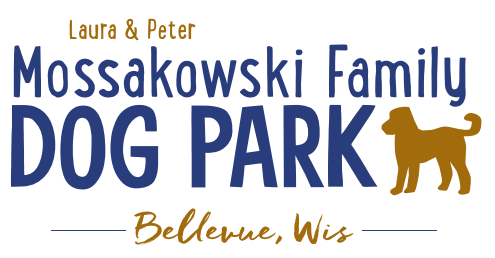 Laura and Peter Mossakowski Family Dog Park, LTD Committee MeetingDate & Location: March 13, 2019 @ 9:15am at Laura Mossakowski LLC (2555 Continental Dr.; Green Bay, 54311)Meeting Began: 9:20amIn attendance: Toni McBride, Adam Waszak, Laura Mossakowski, Jennie WertelSecretary Report:   Approval of February minutes: Laura, ToniTreasurers Report:Current Balance: $18,663.49 ($43,240.37 total with Village Account)Village Account Update: Village Known outstanding bills include: noneOutstanding Bills: Incoming Donations: LPL matching donationCommunity Fundraising:  Grant Writing – Updates 	Intern (Ketti) UWGB Student started on new grants and building previous list	Ketti working with Ashley Bethke to look for other grants and donation options	Jennie to do Packers Grant – Opens March 2019	Second intern potentially interested for Summer2019 Fundraising Events (Running Topic): Date for K9 Karnival is May 11, 2019 – Jennie working as Coordinator	Discuss 2019 Plan and begin solidifying roles for 2019 K9 Karnival	Rain date: Saturday, May 18th 	Laura Mossakowski LLC Title Sponsor; Gentle Vet Partner SponsorMay 1st 100 Women Who Care Event – Dog Park chosen to be eligible for selection again – presentation needed (needs to be updated and fresh – IDEAS NEEDED!) Location – GB Country Club	Presenter to be looked for	Ideas for presentation Spring Poochies and Pints June 13th, 2019 – volunteers neededFall Poochies and Pints – tentative date Oct 5th noon-4pm, looking to lock in date by end of AprilLincoln Drive for Dogs Event moved to 2020Old Business:Construction & Maintenance Updates:Looking to get bids prepared and accepted for getting out in Spring 2019Permits needed for running water/sewer under roadCoordinating with Owen for building dog house structure for pump housingLooking to solidify plans for water fountain(s)Looking for options for drainage based on needs from DNRPhase II+ Planning (running topic) – need a closer idea / update estimates for items for future planning to help decide what will actually be in Phase II but initial thoughts include: 	*Water Bubbler with human and dog faucet Est: $40-50,000 (based on where hook-up allows)Trail-head Building and AreaEst: $300,000Bridge cost Est: $300,000Entrance Structures and Picnic Shelter in ParkEst: $40,000Kayak LaunchEst: $8,000 – may have some options for grants2021 DNR Grants may have options here	Additional Parking & Lighting Option
	Est: $25-30,000	Further Shade Structures –  for further options in small dog area	Entrance structures – 100 Women Who Care 	Multi-use Trails to get to particular areas (kayak launch, bridge, etc.)	Other – based on available funding, estimates, and available grants	Options for some shade structures for entrance areas to be built from Costco, etc. – continue to seek Eagle 	Scout Projects*Items to focus on for 2019Next Meeting Dates: April 10th, 2019 @ 9:15am at Laura Mossakowski LLC (2555 Continental Dr.; Green Bay, 54311) April 24th, 2019 @ 10am at Laura Mossakowski LLC (2555 Continental Dr.; Green Bay, 54311) *Focus K9 Karnival and 100 Women Who CareMay 8th, 2019 @ 9:15am at Laura Mossakowski LLC (2555 Continental Dr.; Green Bay, 54311) *Focus K9 Karnival and Poochies and PintsJune 5th, 2019 @ 9:15am at Laura Mossakowski LLC (2555 Contintental Dr.; Green Bay, 54311) *Focus Poochies and PintsNew Business: Bellevue Dog Days of Summer photo contest – Ambrosious studios looking to help sponsor it and the park committee will help to pick winner.  Pics taken out of the park and contest to pick best pics.  Featured in program guide and Labor Day Weekend Deadline (all dog park pass holders eligible).  Meeting Adjourned: 10:30am